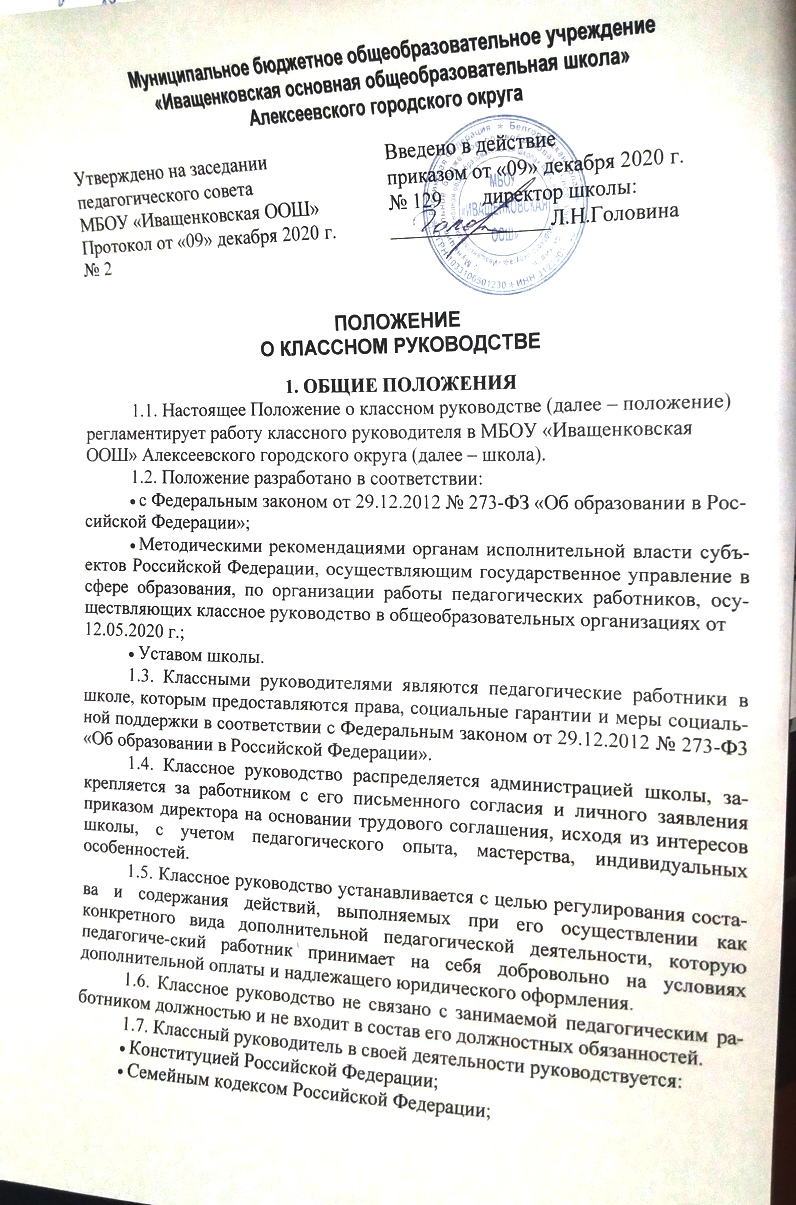 Семейным кодексом Российской Федерации;Федеральным законом от 29.12.2012 № 273-ФЗ «Об образовании в Рос-сийской Федерации»;Федеральным законом от 24.07.1998 № 124-ФЗ «Об основных гарантиях прав ребенка в Российской Федерации»;Федеральным законом от 24.06.1999 № 120-ФЗ «Об основах системы профилактики безнадзорности и правонарушений несовершеннолетних»;Федеральным законом от 29.12.2010 № 436-ФЗ «О защите детей от ин-формации, причиняющей вред их здоровью и развитию»;Указом Президента Российской Федерации от 07.05.2012 № 597 «О ме-роприятиях по реализации государственной социальной политики»;Указом Президента Российской Федерации от 07.05.2018 № 204 «О национальных целях и стратегических задачах развития Российской Федерации на период до 2024 года»;распоряжением Правительства Российской Федерации от 29.05.2015 № 996-р «Об утверждении Стратегии развития воспитания в Российской Федера-ции на период до 2025 года»;ФГОС начального общего образования, утвержденного приказом Мино-брнауки России от 06.10.2009 № 373;ФГОС основного общего образования, утвержденного приказом Мино-брнауки России от 17.12.2010 № 1897;ФГОС среднего общего образования, утвержденного приказом Минобр-науки России от 17.05.2012 № 413;приказом Минобрнауки России от 11.05.2016 № 536 «Об утверждении особенностей режима рабочего времени и времени отдыха педагогических и иных работников организаций, осуществляющих образовательную деятель-ность».1.8. Свою деятельность классный руководитель осуществляет в тесном контакте с администрацией школы, органами школьного и классного учениче-ского самоуправления, родителями (законными представителями), классным родительским советом, старшим вожатым, педагогами дополнительного образования.ЦЕЛИ, ЗАДАЧИ, ПРИНЦИПЫ И УСЛОВИЯ ДЕЯТЕЛЬНОСТИ КЛАССНОГО РУКОВОДИТЕЛЯ2.1. Цели, задачи и принципы деятельности классного руководителя определяются базовыми целями и принципами воспитания, социализации и развития личности учащихся, изложенными в Федеральном законе от 29.12.2012 № 273-ФЗ «Об образовании в Российской Федерации», Указе Пре-зидента Российской Федерации от 07.05.2018 № 204 «О национальных целях и стратегических задачах развития Российской Федерации на период до 2024 го-да» и распоряжении Правительства Российской Федерации от 29.05.2015 № 996-р «Об утверждении Стратегии развития воспитания в Российской Федера-ции на период до 2025 года».2.2. Цели работы классного руководителя:формирование и развитие личности в соответствии с семейными и об-щественными духовно-нравственными и социокультурными ценностями.2.3. Принципы организации работы классного руководителя при решении социально-значимых задач и содержания воспитания и успешной социализации обучающихся:опора на духовно-нравственные ценности народов Российской Федера-ции, исторические и национально-культурные традиции;организация социально открытого пространства духовно-нравственного развития и воспитания личности гражданина России;нравственный пример педагогического работника;интегративность программ духовно-нравственного воспитания;социальная востребованность воспитания;поддержка единства, целостности, преемственности и непрерывности воспитания;признание определяющей роли семьи ребенка и соблюдение прав роди-телей (законных представителей) несовершеннолетних учащихся;обеспечение защиты прав и соблюдение законных интересов каждого ребенка, в том числе гарантий доступности ресурсов системы образования;кооперация и сотрудничество субъектов системы воспитания (семьи, общества, государства, образовательных и научных организаций).2.4. Задачи деятельности классного руководителя:создание благоприятных психолого-педагогических условий в классе путем гуманизации межличностных отношений, формирования навыков обще-ния учащихся, детско-взрослого общения, основанного на принципах взаимно-го уважения и взаимопомощи, ответственности, коллективизма и социальной солидарности, недопустимости любых форм и видов травли, насилия, проявле-ния жестокости;формирование у учащихся высокого уровня духовно-нравственного раз-вития, основанного на принятии общечеловеческих и российских традицион-ных духовных ценностей и практической готовности им следовать;формирование внутренней позиции личности учащегося по отношениюнегативным явлениям окружающей социальной действительности, в частно-сти по отношению к кибербуллингу, деструктивным сетевым сообществам, употреблению различных веществ, способных нанести вред здоровью человека, культу насилия, жестокости и агрессии, обесцениванию жизни человека и др.;формирование у учащихся активной гражданской позиции, чувства от-ветственности за свою страну, причастности к историко-культурной общности российского народа и судьбе России, включая неприятие попыток пересмотра исторических фактов, в частности событий и итогов Второй мировой войны;формирование способности учащихся реализовывать свой потенциал в условиях современного общества за счет активной жизненной и социальной по-зиции, использования возможностей волонтерского движения, детских обще-ственных движений, творческих и научных сообществ.2.5. Условия успешного решения классным руководителем обозначенных задач:выбор эффективных педагогических форм и методов достижения ре-зультатов духовно-нравственного воспитания и развития личности учащихся на основе опыта и традиций отечественной педагогики, активного освоения успешных современных воспитательных практик, непрерывного развития педа-гогической компетентности;реализация процессов духовно-нравственного воспитания и социализа-ции учащихся с использованием ресурсов социально-педагогического партнер-ства;взаимодействие с родителями (законными представителями) несовер-шеннолетних учащихся, повышение их педагогической компетентности, в том числе в вопросах информационной безопасности детей, методах ограничения доступности интернет-ресурсов, содержащих информацию, причиняющую вред здоровью и развитию детей, поддержка семейного воспитания и семейных цен-ностей, содействие формированию ответственного и заинтересованного отно-шения семьи к воспитанию детей;обеспечение защиты прав и соблюдения законных интересов каждого ребенка в области образования посредством взаимодействия с членами педаго-гического коллектива Школы, органами социальной защиты, охраны правопо-рядка и т. д.;участие в организации комплексной поддержки детей, находящихся в трудной жизненной ситуации.2.6. В деятельности классного руководителя выделяются инвариантная и вариативная части. Инвариантная часть соответствует ядру содержания дея-тельности по классному руководству и охватывает минимально необходимый состав действий по решению базовых – традиционных и актуальных – задач воспитания и социализации учащихся. Вариативная часть деятельности по классному руководству формируется в зависимости от контекстных условий школы.2.7.1. Инвариантная часть содержит следующие блоки:2.7.1.1. Личностно-ориентированная деятельность по воспитанию и соци-ализации учащихся в классе, включая:содействие повышению дисциплинированности и академической успешности каждого учащегося, в том числе путем осуществления контроля посещаемости и успеваемости;обеспечение включенности всех учащихся в мероприятия по приоритет-ным направлениям деятельности по воспитанию и социализации;содействие успешной социализации учащихся путем организации меро-приятий и видов деятельности, обеспечивающих формирование у них опыта социально и личностно значимой деятельности, в том числе с использованием возможностей волонтерского движения, детских общественных движений, творческих и научных сообществ;осуществление индивидуальной поддержки каждого учащегося класса на основе изучения его психофизиологических особенностей, социально-бытовых условий жизни и семейного воспитания, социокультурной ситуации развития ребенка в семье;выявление и поддержку учащихся, оказавшихся в сложной жизненной ситуации, оказание помощи в выработке моделей поведения в различных труд-ных жизненных ситуациях, в том числе проблемных, стрессовых и конфликт-ных;выявление и педагогическую поддержку учащихся, нуждающихся в психологической помощи;профилактику наркотической и алкогольной зависимости, табакокуре-ния, употребления вредных для здоровья веществ;формирование навыков информационной безопасности;содействие формированию у детей с устойчиво низкими образователь-ными результатами мотивации к обучению, развитию у них познавательных интересов;поддержку талантливых учащихся, в том числе содействие развитию их способностей;обеспечение защиты прав и соблюдения законных интересов учащихся,том числе гарантий доступности ресурсов системы образования.2.7.1.2. Деятельность по воспитанию и социализации учащихся, осу-ществляемая с классом как социальной группой, включая:изучение и анализ характеристик класса как малой социальной группы;регулирование и гуманизацию межличностных отношений в классе, формирование благоприятного психологического климата, толерантности и навыков общения в полиэтнической, поликультурной среде;формирование ценностно-ориентационного единства в классе по отно-шению к национальным, общечеловеческим, семейным ценностям, здоровому образу жизни, активной гражданской позиции, патриотизму, чувству ответ-ственности за будущее страны, признанию ценности достижений и самореализации в учебной, спортивной, исследовательской, творческой и иной деятель-ности;организацию и поддержку всех форм и видов конструктивного взаимо-действия учащихся, в том числе их включенности в волонтерскую деятельностьв реализацию социальных и образовательных проектов;выявление и своевременную коррекцию деструктивных отношений, со-здающих угрозу физическому и психическому здоровью учащихся;профилактику девиантного и асоциального поведения учащихся, в том числе всех форм проявления жестокости, насилия, травли в детском коллекти-ве.2.7.1.3. Осуществление воспитательной деятельности во взаимодействии с родителями (законными представителями) несовершеннолетних учащихся, включая:привлечение родителей (законных представителей) к сотрудничеству в интересах учащихся в целях формирования единых подходов к воспитанию и создания наиболее благоприятных условий для развития личности каждого ре-бенка;регулярное информирование родителей (законных представителей) об особенностях осуществления образовательного процесса в течение учебного года, основных содержательных и организационных изменениях, о внеурочных мероприятиях и событиях жизни класса;координацию взаимосвязей между родителями (законными представи-телями) несовершеннолетних учащихся и другими участниками образователь-ных отношений;содействие повышению педагогической компетентности родителей (за-конных представителей) путем организации целевых мероприятий, оказания консультативной помощи по вопросам обучения и воспитания, личностного развития детей.2.7.1.4. Осуществление воспитательной деятельности во взаимодействии с педагогическим коллективом, включая:взаимодействие с членами педагогического коллектива с целью разра-ботки единых педагогических требований, целей, задач и подходов к обучениювоспитанию;взаимодействие с администрацией Школы и учителями учебных пред-метов по вопросам контроля и повышения результативности учебной деятель-ности учащихся и класса в целом;взаимодействие с педагогами дополнительного образования по вопросам изучения личностных особенностей учащихся, их адаптации и интеграции в коллективе класса, построения и коррекции индивидуальных траекторий личностного развития;взаимодействие с учителями учебных предметов и педагогами дополни-тельного образования по вопросам включения учащихся в различные формы деятельности: интеллектуально-познавательную, творческую, трудовую, общественно полезную, художественно-эстетическую, физкультурно-спортивную, игровую и др.;взаимодействие с библиотекарем, педагогами дополнительного образо-вания и старшим вожатым по вопросам вовлечения учащихся класса в систему внеурочной деятельности, организации внешкольной работы, досуговых и ка-никулярных мероприятий;взаимодействие с педагогическими работниками и администрацией школы по вопросам профилактики девиантного и асоциального поведения учащихся;взаимодействие с администрацией с целью организации комплексной поддержки учащихся, находящихся в трудной жизненной ситуации.2.7.1.5. Участие в осуществлении воспитательной деятельности во взаи-модействии с социальными партнерами, включая:участие в организации работы, способствующей профессиональному самоопределению учащихся;участие в организации мероприятий по различным направлениям воспи-тания и социализации учащихся в рамках социально-педагогического партнер-ства с привлечением организаций культуры, спорта, дополнительного образо-вания детей, научных и образовательных организаций;участие в организации комплексной поддержки детей из групп риска, находящихся в трудной жизненной ситуации, с привлечением работников со-циальных служб, правоохранительных органов, организаций сферы здраво-охранения, дополнительного образования детей, культуры, спорта, профессио-нального образования, бизнеса.2.8. Вариативная часть отражает специфику школы и включает в себя:2.8.1. Участие в мероприятиях, проводимых общероссийской обществен-но-государственной детско-юношеской организацией «Российское движение школьников» в соответствии с планом воспитательной работы школы.2.8.2. Участие в традиционных общешкольных делах в соответствии с планом воспитательной работы школы.ОБЕСПЕЧЕНИЕ  АКАДЕМИЧЕСКИХ  ПРАВ И СВОБОД  КЛАССНОГО  РУКОВОДИТЕЛЯ3.1. Классный руководитель имеет право:самостоятельно определять приоритетные направления, содержание, формы работы и педагогические технологии для осуществления воспитатель-ной деятельности, выбирать и разрабатывать учебно-методические материалы на основе ФГОС общего образования с учетом контекстных условий деятель-ности; вносить на рассмотрение администрации школы, педагогического сове-та, органов государственно-общественного управления предложения, касающи-еся совершенствования образовательного процесса, условий воспитательной деятельности, как от своего имени, так и от имени учащихся класса, родителей (законных представителей) несовершеннолетних учащихся;участвовать в разработке проектов локальных нормативных актов шко-лы в части организации воспитательной деятельности в школе и осуществления контроля ее качества и эффективности;самостоятельно планировать и организовать участие учащихся в воспи-тательных мероприятиях;использовать (по согласованию с администрацией) инфраструктуру школы при проведении мероприятий с классом;получать своевременную методическую, материально-техническую и иную помощь от руководства и органов государственно-общественного управ-ления школы для реализации задач по классному руководству;приглашать в школу родителей (законных представителей) несовершен-нолетних учащихся для обсуждения вопросов, связанных с осуществлением классного руководства;давать обязательные распоряжения учащимся своего класса при подго-товке и проведении воспитательных мероприятий;посещать уроки и занятия, проводимые педагогическими работниками (по согласованию), с целью корректировки их взаимодействия с отдельными учащимися и с коллективом учащихся класса;защищать собственную честь, достоинство и профессиональную репута-цию в случае несогласия с оценками деятельности со стороны администрации Школы, родителей (законных представителей) несовершеннолетних учащихся, других педагогических работников;повышать свою квалификацию в области педагогики и психологии, тео-рии и методики воспитания, организации деятельности, связанной с классным руководством.ОРГАНИЗАЦИЯ  ДЕЯТЕЛЬНОСТИ  КЛАССНОГО  РУКОВОДИТЕЛЯ4.1. Классный руководитель ежедневно:определяет отсутствующих на занятиях и опоздавших учащихся;выясняет причины их отсутствия или опоздания, проводит профилакти-ческую работу по предупреждению опозданий и непосещаемости учебных за-нятий;проверяет и отмечает в электронном журнале причины пропусков уча-щимися занятий;организует и контролирует дежурство учащихся по школе;организует различные формы индивидуальной работы с учащимися, в том числе в случае возникновения девиации в их поведении.4.2. Классный руководитель еженедельно:проводит классный час в соответствии с планом воспитательной работыутвержденным расписанием;организует работу с родителями;проводит работу с учителями-предметниками и педагогами дополни-тельного образования, работающими в классе;анализирует состояние успеваемости в классе в целом и по отдельным учащимся.4.3. Классный руководитель ежемесячно:посещает уроки в своем классе (по мере необходимости);получает консультации у отдельных учителей;организует работу классного актива.4.4. Классный руководитель в течение учебной четверти:оформляет и заполняет электронный журнал;участвует в работе методического объединения классных руководите-лей;проводит анализ выполнения плана воспитательной работы за четверть, состояния успеваемости и уровня воспитанности учащихся;проводит коррекцию плана воспитательной работы на новую четверть;проводит классное родительское собрание;предоставляет заместителю директора информацию об успеваемости учащихся класса за четверть, год.4.5. Классный руководитель ежегодно:оформляет личные дела учащихся;анализирует состояние воспитательной работы в классе и уровень вос-питанности учащихся в течение года;составляет план воспитательной работы в классе;собирает, анализирует и предоставляет информацию об учащихся класса (успеваемость, материалы для отчета по форме ОО-1, отчет о дальнейшем про-должении учебы и трудоустройстве выпускников и пр.).4.6. Классный час, дата и время которого утверждаются директором шко-лы, обязателен для проведения классным руководителем и посещения учащи-мися. Неделя, содержащая общешкольные мероприятия, освобождает от необ-ходимости тематической работы на классном часе. Перенос времени классного часа, его отмена недопустимы. Администрация должна быть информирована не менее чем за сутки о невозможности проведения внеклассного мероприятия с обоснованием причин.4.7. В целях обеспечения четкой организации деятельности школы прове-дение досуговых мероприятий (экскурсионных поездок, турпоходов, дискотек), не предусмотренных планом школы и годовым планом классного руководите-ля, не допускается.4.8. Классные родительские собрания проводятся не реже одного раза в четверть.4.9. Классные руководители вносят посильный вклад в проведение об-щешкольных мероприятий, отвечают за свою деятельность и свой класс в ходе проведения мероприятий. Присутствие классного руководителя на общешколь-ных мероприятиях обязательно.4.10. При проведении внеклассных мероприятий в школе и вне школы классный руководитель несет ответственность за жизнь и здоровье детей и обя-зан обеспечить сопровождение учащихся в расчете один человек на 10 учащих-ся. О проведении внеклассных мероприятий в школе и вне школы классный ру-ководитель в письменном виде уведомляет администрацию школы не менее чем за три дня до мероприятия.4.11. В соответствии со своими функциями классный руководитель выби-рает формы работы с учащимися:индивидуальные (беседа, консультация, обмен мнениями, оказание ин-дивидуальной помощи, совместный поиск решения проблемы и др.);групповые (творческие группы, органы самоуправления и др.);коллективные (конкурсы, спектакли, концерты, походы, слеты, соревно-вания и др.).ДОКУМЕНТАЦИЯ КЛАССНОГО РУКОВОДИТЕЛЯКлассный руководитель ведет следующую документацию:личное дело учащегося;электронный журнал класса;журналы по технике безопасности;анализ и план воспитательной работы (на основе перспективного плана работы школы). Форма анализа и плана воспитательной работы определяется администрацией школы;социальный паспорт класса (форма устанавливается администрацией школы);результаты педагогического, социологического, психологического, фи-зического исследований учащихся класса;характеристики на учащихся (по запросу);протоколы заседаний родительских советов и родительских собраний, материалы для подготовки родительских собраний;разработки, сценарии, сценарные планы воспитательных мероприятий, проводимых с детьми (в том числе классных часов - при необходимости);аналитические материалы.ОЦЕНКА  ЭФФЕКТИВНОСТИ ДЕЯТЕЛЬНОСТИ КЛАССНОГО РУКОВОДИТЕЛЯ6.1. К критериям эффективности процесса деятельности, связанной с классным руководством, относятся:комплексность как степень охвата в воспитательном процессе направле-ний, обозначенных в нормативных документах;адресность как степень учета в воспитательном процессе возрастных и личностных особенностей детей, характеристик класса;инновационность как степень использования новой по содержанию и формам подачи информации, личностно значимой для современных учащихся, интересных для них форм и методов взаимодействия, в том числе интернет-ресурсов, сетевых сообществ, блогов и т. д.;системность как степень вовлеченности в решение воспитательных за-дач разных субъектов воспитательного процесса.6.2. Оценка эффективности происходит один раз в год в результате про-ведения анкетирования и анализа деятельности классного руководителя.6.3. Оценивание происходит по следующим критериям:сформированность знаний, представлений о системе ценностей гражда-нина России;сформированность позитивной внутренней позиции личности учащихсяотношении системы ценностей гражданина России;наличие опыта деятельности на основе системы ценностей гражданина России.6.4. Результаты оценки эффективности деятельности по классному руко-водству являются основой для поощрения классных руководителей.МЕХАНИЗМЫ  СТИМУЛИРОВАНИЯ  КЛАССНЫХ РУКОВОДИТЕЛЕЙ7.1. Материальное стимулирование выражается в форме ежемесячных выплат и является обязательным условием возложения на педагогов с их письменного согласия этого дополнительного вида деятельности.7.2. Нематериальное стимулирование формируется по направлениям:7.2.1. Организационное стимулирование, направленное на создание бла-гоприятных условий деятельности для осуществления классного руководства, включая: создание эффективных механизмов взаимодействия всех субъектов вос-питательной деятельности между собой и администрацией школы;создание системы наставничества и организацию методического объ-единения педагогических работников, осуществляющих классное руководство;организацию рабочих мест для педагогических работников с учетом до-полнительных задач по классному руководству.7.2.2. Социальное стимулирование, предполагающее привлечение к при-нятию решений, участию в управлении коллективом, делегирование важных полномочий и создание условий для профессионального развития и роста, включая:наделение полномочиями и статусом наставника, руководителя методи-ческого объединения педагогических работников, осуществляющих классное руководство;предоставление возможности участия в конкурсах профессионального мастерства с целью развития личностной и профессиональной самореализации;предоставление возможности повышения квалификации, участия в ста-жировках, вебинарах, семинарах и других мероприятиях образовательного ха-рактера.7.2.3. Психологическое стимулирование, предполагающее использование разных механизмов создания благоприятного психологического климата в пе-дагогическом коллективе, в том числе с учетом интересов всех педагогических работников, осуществляющих классное руководство, включая:создание механизмов разрешения и предотвращения конфликтных ситу-аций между участниками образовательных отношений;организацию консультаций и создание условий для психологической разгрузки и восстановления в школе или вне ее для профилактики профессио-нального выгорания в связи с осуществлением педагогическими работниками классного руководства.7.2.4. Моральное стимулирование педагогических работников, обеспечи-вающее удовлетворение потребности в уважении со стороны коллектива, адми-нистрации школы, родителей (законных представителей) несовершеннолетних учащихся и социума с использованием всех форм поощрения деятельности по классному руководству, включая:публичное признание результатов труда педагогических работников, осуществляющих классное руководство, в виде благодарности, награждения почетными грамотами и благодарственными письмами различного уровня, размещения их фотопортретов с аннотациями на доске почета;размещение информации об успехах социально-значимой деятельности педагогических работников, осуществляющих классное руководство, в СМИ и на официальном сайте школы;информирование родительской общественности о достижениях, связан-ных с осуществлением педагогическими работниками классного руководства.